TEHNISKĀ SPECIFIKĀCIJA Nr. TS 0604.001 v1Ģenerators pārvietojamais benzīna, 1 fāzesAttēlam ir informatīvs raksturs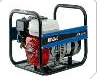 Nr.AprakstsMinimālā tehniskā prasībaPiedāvātās preces konkrētais tehniskais aprakstsAvotsPiezīmesVispārīgā informācijaRažotājs (preces ražotāja nosaukums un preces ražotājvalsts)Norādīt informāciju0604.001 Ģenerators pārvietojamais benzīna, 1 fāzes Tipa apzīmējums Parauga piegāde laiks tehniskajai izvērtēšanai (pēc pieprasījuma), darba dienasNorādīt StandartiAtbilstība standartam  IS/ISO 8528-2 (2005)AtbilstAtbilstība standartam  2006/42/CEAtbilstAtbilstība standartam  2006/95/CEAtbilstAtbilstība standartam  2004/108/CEAtbilstAtbilstība standartam  97/68/CEAtbilstAtbilstība standartam  2005/88/CEAtbilstDokumentācijaLietošanas instrukcijas  pie piegādesLV vai ENIesniegts instrumenta attēls, kurš atbilst šādām prasībām: • .jpg formats• izšķiršanas spēja ne mazāka par 2Mpix• ir iespēja redzēt visu instrumentu un izlasīt visus uzrakstus uz tā• attēls nav papildināts ar reklāmuAtbilstIesniegta atbilstības deklarācijaAtbilstIesniegts EMC testsAtbilstVides nosacījumiMinimāla darba temperatūra≤ -15ºCMaksimāla darba temperatūra≥ +30ºCMaksimālais trokšņa līmenis95 dBADzinēja parametriDegvielaBenzīnsDzinēja darba tilpumsLīdz 200 cm3Degvielas tvertnes ietilpībaNe mazāk kā 6 litriDzinēja tipsČetrtaktu ar gaisa dzesēšanuVārstu novietojumsOHVAizdedzes sistēmaElektroniskaStarterisRokasEļļas līmeņa aizsardzībaAtbilstElektriskie parametriFrekvence50 HzSpriegums 1 faze,230 VMaksimālā jauda3,0 – 3,5 kVAPievienojuma rozetes16A, 250V, IP54Pievienojuma rozešu skaits2 gab.Ģeneratora parametriĢeneratora tipsBezsukuSprieguma regulēšanaAtomātiska sprieguma regulēšana (AVR)Aizsardzība pret putekļiem un ūdeni (atbilstoši EN 50470-1)IP23Piegādes komplektācijaAprīkots ar riteņiem un rokturiem ērtai pārvietošanaiAtbilstCentralizēts vadības panelisAtbilstIekārtas kopējas svarsNe vairāk kā 45 kg